МИНИСТЕРСТВО КУРОРТОВ, ТУРИЗМА И ОЛИМПИЙСКОГО НАСЛЕДИЯКРАСНОДАРСКОГО КРАЯПРИКАЗот 28 марта 2024 г. N 103О ВНЕСЕНИИ ИЗМЕНЕНИЙВ ПРИКАЗ МИНИСТЕРСТВА КУРОРТОВ,ТУРИЗМА И ОЛИМПИЙСКОГО НАСЛЕДИЯ КРАСНОДАРСКОГОКРАЯ ОТ 25 МАЯ 2018 Г. N 102 "ОБ УТВЕРЖДЕНИИ ПОРЯДКАПРЕДСТАВЛЕНИЯ ОПЕРАТОРАМИ КУРОРТНОГО СБОРА ОТЧЕТАОПЕРАТОРА КУРОРТНОГО СБОРА И ПОРЯДКА ОСУЩЕСТВЛЕНИЯМУНИЦИПАЛЬНЫМИ ОБРАЗОВАНИЯМИ КРАСНОДАРСКОГО КРАЯ,ВКЛЮЧЕННЫМИ В ТЕРРИТОРИЮ ПРОВЕДЕНИЯ ЭКСПЕРИМЕНТА ПОРАЗВИТИЮ КУРОРТНОЙ ИНФРАСТРУКТУРЫ, ОТДЕЛЬНЫХГОСУДАРСТВЕННЫХ ПОЛНОМОЧИЙ КРАСНОДАРСКОГО КРАЯПО ОСУЩЕСТВЛЕНИЮ РЕГИОНАЛЬНОГО ГОСУДАРСТВЕННОГОКОНТРОЛЯ (НАДЗОРА) ЗА ИСПОЛНЕНИЕМ ОПЕРАТОРАМИКУРОРТНОГО СБОРА ОБЯЗАННОСТИ ПО ПРЕДОСТАВЛЕНИЮВ МИНИСТЕРСТВО КУРОРТОВ, ТУРИЗМА И ОЛИМПИЙСКОГОНАСЛЕДИЯ КРАСНОДАРСКОГО КРАЯ ОТЧЕТАОПЕРАТОРА КУРОРТНОГО СБОРА"В соответствии с Федеральным законом от 29 июля 2017 г. N 214-ФЗ "О проведении эксперимента по развитию курортной инфраструктуры", постановлением главы администрации (губернатора) Краснодарского края от 15 декабря 2021 г. N 920 "Об утверждении Положения о региональном государственном контроле (надзоре) за плательщиками курортного сбора и операторами курортного сбора" приказываю:1. Внести в приказ министерства курортов, туризма и олимпийского наследия Краснодарского края от 25 мая 2018 г. N 102 "Об утверждении порядка представления операторами курортного сбора отчета оператора курортного сбора и порядка осуществления муниципальными образованиями Краснодарского края, включенными в территорию проведения эксперимента по развитию курортной инфраструктуры, отдельных государственных полномочий Краснодарского края по осуществлению регионального государственного контроля (надзора) за исполнением операторами курортного сбора обязанности по предоставлению в министерство курортов, туризма и олимпийского наследия Краснодарского края отчета оператора курортного сбора" следующее изменения:1) в пункте 4 слова "Авдеева Л.Л." заменить словами "Логунову Е.В.";2) в приложении 1 к Порядку представления операторами курортного сбора отчета оператора курортного сбора приказа в графе 30 слова "часть 3 статьи 7" заменить словами "части 3, 4 статьи 7".2. Отделу информационного сопровождения министерства курортов, туризма и олимпийского наследия Краснодарского края (Глебова С.В.) обеспечить:1) направление настоящего приказа для размещения (опубликования) на сайте в информационно-телекоммуникационной сети "Интернет" http://admkrai.krasnodar.ru;2) размещение (опубликование) настоящего приказа на официальном сайте министерства курортов, туризма и олимпийского наследия Краснодарского края в информационно-телекоммуникационной сети "Интернет".3. Отделу сопровождения неналоговых платежей министерства курортов, туризма и олимпийского наследия Краснодарского края (Фридрих Ю.Н.) обеспечить направление копии настоящего приказа в органы местного самоуправления муниципальных образований Краснодарского края, территории которых включены в территорию эксперимента.4. Управлению правового и кадрового сопровождения министерства курортов, туризма и олимпийского наследия Краснодарского края (Шендриков Е.В.) в 7-дневный срок после дня первого официального опубликования настоящего приказа направить его копию в Управление Министерства юстиции Российской Федерации по Краснодарскому краю.5. Приказ вступает в силу на следующий день после его официального опубликования.Временно исполняющийобязанности министраМ.В.ЗАРИЦКИЙ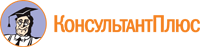 